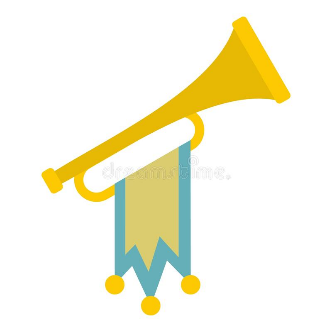 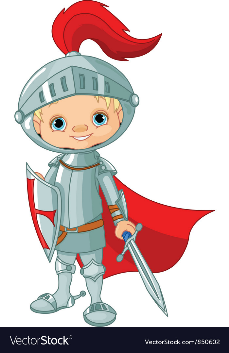 A renvoyer par mail : centreloisirs@bregnier-cordon.frou à déposer au centre de loisirs et/ou dans les boîtes aux lettres.J’inscris mon, mes enfants (nom, prénom) : …………………………………………………………………….……………………………………………….……merci de retourner ce coupon avant le 19 Avril 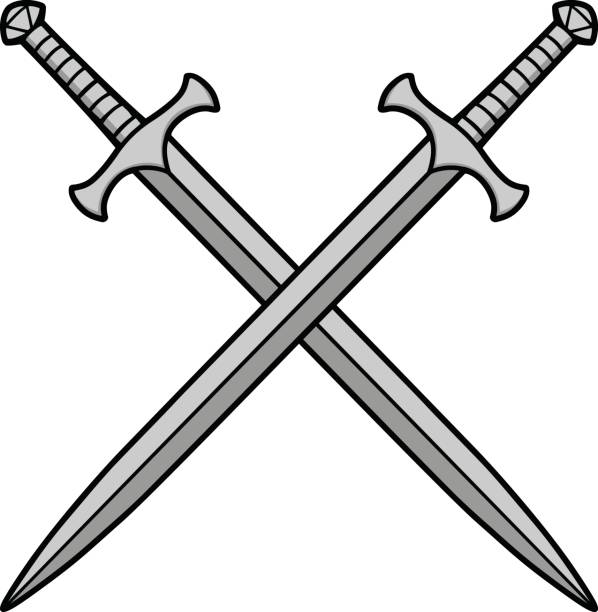 Tous les renseignements : les horaires, les tarifications sont disponibles sur le site internet : bregnier-cordon.fr           Rubrique Vie communale.  MatinRepasAprès -midiMERCREDI 5 MaiMERCREDI 12 MaiMERCREDI 19 MaiMERCREDI 26 MaiMERCREDI 2 JuinMERCREDI 9 JuinMERCREDI 16 JuinMERCREDI 23 Juin MERCREDI 30 Juin